Guia de Levantamento de Depósito (GLD)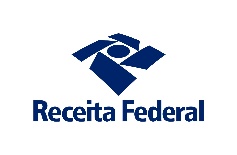 GUIA DE LEVANTAMENTO DE DEPÓSITOGLD Nº GUIA DE LEVANTAMENTO DE DEPÓSITOGLD Nº GUIA DE LEVANTAMENTO DE DEPÓSITOGLD Nº 01. PROCESSO01. PROCESSO01. PROCESSO01. PROCESSO01. PROCESSO01. PROCESSO01. PROCESSO02. UNIDADE DA RFB (Código):02. UNIDADE DA RFB (Código):02. UNIDADE DA RFB (Código):02. UNIDADE DA RFB (Código):GUIA DE LEVANTAMENTO DE DEPÓSITOGLD Nº GUIA DE LEVANTAMENTO DE DEPÓSITOGLD Nº GUIA DE LEVANTAMENTO DE DEPÓSITOGLD Nº 03. À CAIXA ECONÔMICA FEDERAL – Agência      03. À CAIXA ECONÔMICA FEDERAL – Agência      03. À CAIXA ECONÔMICA FEDERAL – Agência      03. À CAIXA ECONÔMICA FEDERAL – Agência      03. À CAIXA ECONÔMICA FEDERAL – Agência      03. À CAIXA ECONÔMICA FEDERAL – Agência      03. À CAIXA ECONÔMICA FEDERAL – Agência      03. À CAIXA ECONÔMICA FEDERAL – Agência      03. À CAIXA ECONÔMICA FEDERAL – Agência      03. À CAIXA ECONÔMICA FEDERAL – Agência      03. À CAIXA ECONÔMICA FEDERAL – Agência      DADOS DO CONTRIBUINTEDADOS DO CONTRIBUINTEDADOS DO CONTRIBUINTEDADOS DO CONTRIBUINTEDADOS DO CONTRIBUINTEDADOS DO CONTRIBUINTEDADOS DO CONTRIBUINTEDADOS DO CONTRIBUINTEDADOS DO CONTRIBUINTEDADOS DO CONTRIBUINTEDADOS DO CONTRIBUINTEDADOS DO CONTRIBUINTEDADOS DO CONTRIBUINTEDADOS DO CONTRIBUINTEDADOS DO CONTRIBUINTEDADOS DO CONTRIBUINTE04. NOME / NOME EMPRESARIAL:      04. NOME / NOME EMPRESARIAL:      04. NOME / NOME EMPRESARIAL:      04. NOME / NOME EMPRESARIAL:      04. NOME / NOME EMPRESARIAL:      04. NOME / NOME EMPRESARIAL:      04. NOME / NOME EMPRESARIAL:      04. NOME / NOME EMPRESARIAL:      04. NOME / NOME EMPRESARIAL:      04. NOME / NOME EMPRESARIAL:      04. NOME / NOME EMPRESARIAL:      04. NOME / NOME EMPRESARIAL:      05. CPF / CNPJ:      05. CPF / CNPJ:      05. CPF / CNPJ:      05. CPF / CNPJ:      06. ENDEREÇO:      06. ENDEREÇO:      06. ENDEREÇO:      06. ENDEREÇO:      06. ENDEREÇO:      06. ENDEREÇO:      06. ENDEREÇO:      06. ENDEREÇO:      06. ENDEREÇO:      06. ENDEREÇO:      06. ENDEREÇO:      06. ENDEREÇO:      06. ENDEREÇO:      06. ENDEREÇO:      06. ENDEREÇO:      06. ENDEREÇO:      DADOS DO DEPÓSITO NA CAIXA ECONÔMICA FEDERAL – DJE – A partir de 1º/12/1998DADOS DO DEPÓSITO NA CAIXA ECONÔMICA FEDERAL – DJE – A partir de 1º/12/1998DADOS DO DEPÓSITO NA CAIXA ECONÔMICA FEDERAL – DJE – A partir de 1º/12/1998DADOS DO DEPÓSITO NA CAIXA ECONÔMICA FEDERAL – DJE – A partir de 1º/12/1998DADOS DO DEPÓSITO NA CAIXA ECONÔMICA FEDERAL – DJE – A partir de 1º/12/1998DADOS DO DEPÓSITO NA CAIXA ECONÔMICA FEDERAL – DJE – A partir de 1º/12/1998DADOS DO DEPÓSITO NA CAIXA ECONÔMICA FEDERAL – DJE – A partir de 1º/12/1998DADOS DO DEPÓSITO NA CAIXA ECONÔMICA FEDERAL – DJE – A partir de 1º/12/1998DADOS DO DEPÓSITO NA CAIXA ECONÔMICA FEDERAL – DJE – A partir de 1º/12/1998DADOS DO DEPÓSITO NA CAIXA ECONÔMICA FEDERAL – DJE – A partir de 1º/12/1998DADOS DO DEPÓSITO NA CAIXA ECONÔMICA FEDERAL – DJE – A partir de 1º/12/1998DADOS DO DEPÓSITO NA CAIXA ECONÔMICA FEDERAL – DJE – A partir de 1º/12/1998DADOS DO DEPÓSITO NA CAIXA ECONÔMICA FEDERAL – DJE – A partir de 1º/12/1998DADOS DO DEPÓSITO NA CAIXA ECONÔMICA FEDERAL – DJE – A partir de 1º/12/1998DADOS DO DEPÓSITO NA CAIXA ECONÔMICA FEDERAL – DJE – A partir de 1º/12/1998DADOS DO DEPÓSITO NA CAIXA ECONÔMICA FEDERAL – DJE – A partir de 1º/12/199807. NÚMERO DE IDENTIFICAÇÃO DO DEPÓSITO NA CEF:07. NÚMERO DE IDENTIFICAÇÃO DO DEPÓSITO NA CEF:07. NÚMERO DE IDENTIFICAÇÃO DO DEPÓSITO NA CEF:07. NÚMERO DE IDENTIFICAÇÃO DO DEPÓSITO NA CEF:07. NÚMERO DE IDENTIFICAÇÃO DO DEPÓSITO NA CEF:07. NÚMERO DE IDENTIFICAÇÃO DO DEPÓSITO NA CEF:07. NÚMERO DE IDENTIFICAÇÃO DO DEPÓSITO NA CEF:08. DATA DO DEPÓSITO:08. DATA DO DEPÓSITO:08. DATA DO DEPÓSITO:08. DATA DO DEPÓSITO:08. DATA DO DEPÓSITO:09. VALOR ORIGINAL DO DEPÓSITO:09. VALOR ORIGINAL DO DEPÓSITO:09. VALOR ORIGINAL DO DEPÓSITO:09. VALOR ORIGINAL DO DEPÓSITO:10. CÓDIGO DA RECEITA:10. CÓDIGO DA RECEITA:10. CÓDIGO DA RECEITA:10. CÓDIGO DA RECEITA:10. CÓDIGO DA RECEITA:10. CÓDIGO DA RECEITA:10. CÓDIGO DA RECEITA:11. DESCRIÇÃO DA RECEITA:11. DESCRIÇÃO DA RECEITA:11. DESCRIÇÃO DA RECEITA:11. DESCRIÇÃO DA RECEITA:11. DESCRIÇÃO DA RECEITA:11. DESCRIÇÃO DA RECEITA:11. DESCRIÇÃO DA RECEITA:11. DESCRIÇÃO DA RECEITA:11. DESCRIÇÃO DA RECEITA:12. FICA A CAIXA ECONÔMICA FEDERAL AUTORIZADA A:12. FICA A CAIXA ECONÔMICA FEDERAL AUTORIZADA A:12. FICA A CAIXA ECONÔMICA FEDERAL AUTORIZADA A:12. FICA A CAIXA ECONÔMICA FEDERAL AUTORIZADA A:12. FICA A CAIXA ECONÔMICA FEDERAL AUTORIZADA A:12. FICA A CAIXA ECONÔMICA FEDERAL AUTORIZADA A:12. FICA A CAIXA ECONÔMICA FEDERAL AUTORIZADA A:12. FICA A CAIXA ECONÔMICA FEDERAL AUTORIZADA A:12. FICA A CAIXA ECONÔMICA FEDERAL AUTORIZADA A:12. FICA A CAIXA ECONÔMICA FEDERAL AUTORIZADA A:12. FICA A CAIXA ECONÔMICA FEDERAL AUTORIZADA A:12. FICA A CAIXA ECONÔMICA FEDERAL AUTORIZADA A:12. FICA A CAIXA ECONÔMICA FEDERAL AUTORIZADA A:12. FICA A CAIXA ECONÔMICA FEDERAL AUTORIZADA A:12. FICA A CAIXA ECONÔMICA FEDERAL AUTORIZADA A:12. FICA A CAIXA ECONÔMICA FEDERAL AUTORIZADA A:a)Devolver ao contribuinte acima identificado, acrescido de juros, a importância de:Devolver ao contribuinte acima identificado, acrescido de juros, a importância de:Devolver ao contribuinte acima identificado, acrescido de juros, a importância de:Devolver ao contribuinte acima identificado, acrescido de juros, a importância de:Devolver ao contribuinte acima identificado, acrescido de juros, a importância de:Devolver ao contribuinte acima identificado, acrescido de juros, a importância de:Devolver ao contribuinte acima identificado, acrescido de juros, a importância de:Devolver ao contribuinte acima identificado, acrescido de juros, a importância de:Devolver ao contribuinte acima identificado, acrescido de juros, a importância de:Devolver ao contribuinte acima identificado, acrescido de juros, a importância de:Devolver ao contribuinte acima identificado, acrescido de juros, a importância de:Devolver ao contribuinte acima identificado, acrescido de juros, a importância de:Devolver ao contribuinte acima identificado, acrescido de juros, a importância de:Devolver ao contribuinte acima identificado, acrescido de juros, a importância de:Devolver ao contribuinte acima identificado, acrescido de juros, a importância de:a)Valor em R$      Valor em R$      Valor por extenso:      Valor por extenso:      Valor por extenso:      Valor por extenso:      Valor por extenso:      Valor por extenso:      Valor por extenso:      Valor por extenso:      Valor por extenso:      Valor por extenso:      Valor por extenso:      Valor por extenso:      Valor por extenso:      b)Transferir a importância de:Transferir a importância de:Transferir a importância de:Transferir a importância de:Transferir a importância de:Transferir a importância de:Transferir a importância de:Transferir a importância de:Transferir a importância de:Transferir a importância de:Transferir a importância de:Transferir a importância de:Transferir a importância de:Transferir a importância de:Transferir a importância de:b)Valor em R$      Valor em R$      Valor por extenso:      Valor por extenso:      Valor por extenso:      Valor por extenso:      Valor por extenso:      Valor por extenso:      Valor por extenso:      Valor por extenso:      Valor por extenso:      Valor por extenso:      Valor por extenso:      Valor por extenso:      Valor por extenso:      b)Para sua agência em: (Município-UF)Para sua agência em: (Município-UF)Para sua agência em: (Município-UF)Para sua agência em: (Município-UF)Para sua agência em: (Município-UF)À ordem do juízo da:            VaraÀ ordem do juízo da:            VaraÀ ordem do juízo da:            VaraÀ ordem do juízo da:            VaraÀ ordem do juízo da:            VaraÀ ordem do juízo da:            VaraÀ ordem do juízo da:            VaraNúmero do processo judicial:Número do processo judicial:Número do processo judicial:c)Efetuar a baixa em seus controles do valor transformado em pagamento definitivo na importância de:Efetuar a baixa em seus controles do valor transformado em pagamento definitivo na importância de:Efetuar a baixa em seus controles do valor transformado em pagamento definitivo na importância de:Efetuar a baixa em seus controles do valor transformado em pagamento definitivo na importância de:Efetuar a baixa em seus controles do valor transformado em pagamento definitivo na importância de:Efetuar a baixa em seus controles do valor transformado em pagamento definitivo na importância de:Efetuar a baixa em seus controles do valor transformado em pagamento definitivo na importância de:Efetuar a baixa em seus controles do valor transformado em pagamento definitivo na importância de:Efetuar a baixa em seus controles do valor transformado em pagamento definitivo na importância de:Efetuar a baixa em seus controles do valor transformado em pagamento definitivo na importância de:Efetuar a baixa em seus controles do valor transformado em pagamento definitivo na importância de:Efetuar a baixa em seus controles do valor transformado em pagamento definitivo na importância de:Efetuar a baixa em seus controles do valor transformado em pagamento definitivo na importância de:Efetuar a baixa em seus controles do valor transformado em pagamento definitivo na importância de:Efetuar a baixa em seus controles do valor transformado em pagamento definitivo na importância de:c)Valor em R$      Valor em R$      Valor por extenso:      Valor por extenso:      Valor por extenso:      Valor por extenso:      Valor por extenso:      Valor por extenso:      Valor por extenso:      Valor por extenso:      Valor por extenso:      Valor por extenso:      Valor por extenso:      Valor por extenso:      Valor por extenso:      RESPONSÁVEL PELAS INFORMAÇÕESRESPONSÁVEL PELAS INFORMAÇÕESRESPONSÁVEL PELAS INFORMAÇÕESRESPONSÁVEL PELAS INFORMAÇÕESRESPONSÁVEL PELAS INFORMAÇÕESRESPONSÁVEL PELAS INFORMAÇÕESRESPONSÁVEL PELAS INFORMAÇÕESRESPONSÁVEL PELAS INFORMAÇÕESRESPONSÁVEL PELAS INFORMAÇÕESRESPONSÁVEL PELAS INFORMAÇÕESRESPONSÁVEL PELAS INFORMAÇÕESRESPONSÁVEL PELAS INFORMAÇÕESRESPONSÁVEL PELAS INFORMAÇÕESRESPONSÁVEL PELAS INFORMAÇÕESRESPONSÁVEL PELAS INFORMAÇÕESRESPONSÁVEL PELAS INFORMAÇÕES13. NOME DO CHEFE DA UNIDADE DA RFB:13. NOME DO CHEFE DA UNIDADE DA RFB:13. NOME DO CHEFE DA UNIDADE DA RFB:13. NOME DO CHEFE DA UNIDADE DA RFB:13. NOME DO CHEFE DA UNIDADE DA RFB:13. NOME DO CHEFE DA UNIDADE DA RFB:13. NOME DO CHEFE DA UNIDADE DA RFB:13. NOME DO CHEFE DA UNIDADE DA RFB:DATA:DATA:DATA:ASSINATURA DIGITAL:ASSINATURA DIGITAL:ASSINATURA DIGITAL:ASSINATURA DIGITAL:ASSINATURA DIGITAL:RECIBO DO DEPOSITANTERECIBO DO DEPOSITANTERECIBO DO DEPOSITANTERECIBO DO DEPOSITANTERECIBO DO DEPOSITANTERECIBO DO DEPOSITANTERECIBO DO DEPOSITANTERECIBO DO DEPOSITANTERECIBO DO DEPOSITANTERECIBO DO DEPOSITANTERECIBO DO DEPOSITANTERECIBO DO DEPOSITANTERECIBO DO DEPOSITANTERECIBO DO DEPOSITANTERECIBO DO DEPOSITANTE14. Recebi, conforme discriminado abaixo, a importância de:14. Recebi, conforme discriminado abaixo, a importância de:14. Recebi, conforme discriminado abaixo, a importância de:14. Recebi, conforme discriminado abaixo, a importância de:14. Recebi, conforme discriminado abaixo, a importância de:14. Recebi, conforme discriminado abaixo, a importância de:14. Recebi, conforme discriminado abaixo, a importância de:14. Recebi, conforme discriminado abaixo, a importância de:14. Recebi, conforme discriminado abaixo, a importância de:14. Recebi, conforme discriminado abaixo, a importância de:14. Recebi, conforme discriminado abaixo, a importância de:14. Recebi, conforme discriminado abaixo, a importância de:14. Recebi, conforme discriminado abaixo, a importância de:14. Recebi, conforme discriminado abaixo, a importância de:14. Recebi, conforme discriminado abaixo, a importância de:Valor original do depósito em R$Valor original do depósito em R$Valor original do depósito em R$Valor original do depósito em R$Valor por extenso:Valor por extenso:Valor por extenso:Valor por extenso:Valor por extenso:Valor por extenso:Valor por extenso:Valor por extenso:Valor por extenso:Valor por extenso:Valor por extenso:Correção e/ou juros incidentes em R$Correção e/ou juros incidentes em R$Correção e/ou juros incidentes em R$Correção e/ou juros incidentes em R$Valor por extenso:Valor por extenso:Valor por extenso:Valor por extenso:Valor por extenso:Valor por extenso:Valor por extenso:Valor por extenso:Valor por extenso:Valor por extenso:Valor total em R$Valor total em R$Valor total em R$Valor total em R$Valor por extenso:Valor por extenso:Valor por extenso:Valor por extenso:Valor por extenso:Valor por extenso:Valor por extenso:Valor por extenso:Valor por extenso:Valor por extenso:Valor por extenso:Período da correção e/ou juros______/______/________ a ______/______/________Período da correção e/ou juros______/______/________ a ______/______/________Período da correção e/ou juros______/______/________ a ______/______/________Período da correção e/ou juros______/______/________ a ______/______/________Período da correção e/ou juros______/______/________ a ______/______/________Período da correção e/ou juros______/______/________ a ______/______/________Período da correção e/ou juros______/______/________ a ______/______/________Período da correção e/ou juros______/______/________ a ______/______/________DATA:DATA:DATA:ASSINATURA DO DEPOSITANTE:ASSINATURA DO DEPOSITANTE:ASSINATURA DO DEPOSITANTE:ASSINATURA DO DEPOSITANTE:DEPOSITANTE NÃO COMPARECEU NO PRAZO ESTIPULADODEPOSITANTE NÃO COMPARECEU NO PRAZO ESTIPULADODEPOSITANTE NÃO COMPARECEU NO PRAZO ESTIPULADODEPOSITANTE NÃO COMPARECEU NO PRAZO ESTIPULADODEPOSITANTE NÃO COMPARECEU NO PRAZO ESTIPULADODEPOSITANTE NÃO COMPARECEU NO PRAZO ESTIPULADODEPOSITANTE NÃO COMPARECEU NO PRAZO ESTIPULADODEPOSITANTE NÃO COMPARECEU NO PRAZO ESTIPULADODEPOSITANTE NÃO COMPARECEU NO PRAZO ESTIPULADO15. Depositado na conta:15. Depositado na conta:15. Depositado na conta:15. Depositado na conta:15. Depositado na conta:15. Depositado na conta:15. Depositado na conta:15. Depositado na conta:DATA:DATA:DATA:ASSINATURA DO REPRESENTANTE DA CEF:ASSINATURA DO REPRESENTANTE DA CEF:ASSINATURA DO REPRESENTANTE DA CEF:ASSINATURA DO REPRESENTANTE DA CEF: